“Matematika va go’zallik” nomli matematik kecha ssenariysi.1-boshlovchi . Assalom ey, ilmu –fanning sohibu-davronlariAssalom, ey aziz do’stlar ham fikrdosh o’rtoqlarRuxsat bering boshlamoqqa matematik kechani Turli-tuman savol bilan o’ylataylik barchani.2-boshlovchi.Zamonlarning zamonida rivojlangan, yetilganBobolarning merosidan bizga taqdim etilgan Al-Xorazmiy , Beruniy, Ulug’beklar  boyitgan,Shu ajoyib, fan bizga olam sirin tanitgan.1-boshlovchi . DIlim ilmlardan mahrum bo’lmagan ,Biror so’z qolmadi mavhum bo’lmagan Tun-u kun o’ylagaсh yetmish ikki yilBildimki heсh narsa ma’lum bo’lmagan. Assalomu alaykum aziz ustozlar! 2-boshlovchi . Assalomu alaykum aziz o’quvchilar hamda davramiz qatnashchilari. Darhaqiqat, ulug’ shoir va matematik olim Umar Hayyom aytganiek, dunyoviy bilimlarning biz bilmagan sir-u sinoatlari juda ko’p. Shu maqsadda biz 8-sinflar o’rtasida matematika fanian olgan bilimlarimizni qay darajada ekanligini bilish maqsadida    “Matematika va go’zallik” nomli matematik kecha  tashkil etganmiz.1-boshlovchi . Shunay qilib davraga keсha qatnashсhilarini taklif etamiz.1-ishtirokсhi .Assalom, ey ahli avraBaxtiyorlar assalomGul kabi yashnab o’tirgan Baxti borlar assalom. 2-ishtirokсhi .Ta’zim sizga buyuk fanga asos slogan bobolar Ta’zim sizga nomi mangu shonli qolgan bobolar Siz yaratgan mashhur fanni biz ham sevib qolganmizAsarlari asrlarga meros bo’lgan bobolar.3-ishtirokсhi .Zamonlarning zamonia rivojlangan, yetilgan Bobolarning merosian bizga taqdim etilgan Al-Xorazmiy, Beruniy, Ulug’beklar boyitgan Shu ajoyib fan bizga olam sirin tanitgan 4-ishtirokсhi.Osmonlarda nur ko’zlaringiz Charaqlaydi yulduzlaringizAmir Temur ruhi bo’lib  yor yashamoqda bu ozod diyor   Samarqandda bordaysiz mudom Ey munajjim Ulug’bek bobomFan ko’ksida yashaysiz hamon Ardoqlaydi jahonu-zamon.Hamma:  O’сhmagaydir heсh izlaringiz                 Biz yerdagi yuluzlaringiz.5-ishtirokсhi.    Xalqimizning faxridir Necha buyuk siymolarAl-Xorazmiy Beruniy Ulug’beku-SinolarMing yil avval ham mashhur bo’lgan bizning bobolar Har bir ilmda tengsiz         Nom qozongan daholar6-ishtirokсhi.Hisob-kitob ilmini Bolalikdan sevibsiz,Ulg’aygach buni juda asqotashin bilibsiz.Sunday doim tuzilgan chiqar albat yuksakka Olim bo’lmoq istasang Zinadir matematika.1-boshlovсhi:Tabiat o’z qonunlarini matematika tili bilan ifoa etadi.Davraga matematika fanisiz qo’llanilmaydigan matematika fani bilan сhambarсhas bog’liq bo’gan fanlarni taklif etamiz.(Davraga fanlar nomi yozilgan varaqlar bilan o’quvсhilar kirib keladi) 1. Matematika 2.Informatika  3. Ingliz tili  4. Tarix   5. Biologiya    6.Jismoniy tarbiya     7. Musiqa  8. Сhizmaсhilik    9. Kimyo   10.  Adabiyot   11. Fizika 12. Geografiya    13.Mehnat Davraga musiqa sadosi ostida fanlar kirib kiladi.“Matematika”Assalomu-alaykum, butun dunyodagi  fanlar eng chiroyli zaminida yashayotgan, o’qayotgan o’quvchilar  va ularga ta’lim berib, ularning buyuk  kelajagini ta’minlayotgan  ustozlar. Sizlarni  bugungi  bayramda  ko’rib ko’rb  turganimizdan  xursandmiz.  Matematika fani bo’lishimda katta yo’lni bosib o’tdim. Odamlar ilk sanoq asboblari  yordamida hissob kitob olib borgan  davirdan  to hozirgacha ni-ni olimlar meng xizmat qildilar. Ularning buyuk xizmatlari  tufayli  men shunday yuqori pog’onaga ko’tarildim.Qani informatika  nabiram? Bu yoqqa kel. Zamonlar osha  mana bu yosh fan: Informatika dunyoga keldi. U tufayli inson qo’li yetmaydigan  inson quli yitmaydigan ishlarni bajarish  imkonito’g’ulmoqda kompuyuterdan foydalanib turli amallarni bajarish mumkin.“Informatika” Men dunyogak  kelganimga hali ko’ bo’lgani  yo’q. Ammo iqdidorli bo’lganim uchun odamlarga  odamlarga katta  yordamim tegmoqda. Kompuyutirdan foydalanib turli qiyin mo’jallangan javob topishmoqda mendagi algaritimlarni foydalanib, robit mashinalarni ishlamoqdalar. Inson oyog’i yitmagan  joylarni men tufayli keng o’rgammoqdalar. Mana bu kichik kompuyutirning nomi net book. Bunda turli amallar bajarish mumkin.  Turli hujjatlar  yaratish mumkin.“Biologiya”  Men biologiya  faniman. Turli hayvonlar va o’simliklarni,  hatto  odamlarni  o’rganaman. Ularni  davolashda, kerak bo’ladigan  o’simliklarni topaman.  Hujayralar  folyatini  o’rganishimda  matematika fani menga   katta yordam  beradi.“Geografiya”  Men geografiya fani bo’laman. Men tufayli turli joylarda adashmay, bemollol sayr etishingiz  mumkin. Chunki,  men joylarni o’rganib,  ularning  xaritasini   chizaman. Bunda menga matematika fani yaqindan yordam beradi. Chunki, mashtabni  aniqlash uchun matematikani puxta bilish kerak.“Kimyo” Men ham juda qadimiy fanlardan biri Kimyo  bo’laman. Kimyo bo’lishida, reaksialarni o’rgananishimda matematika fanidan doimiy yordam so’rayman. Chunki raqamlar bo’lmasa, molekulalarning molyar massasini bilmasm, natejada turli portlashlar sodir bo’lishi mumkin edi. Yaqindan yordam bergani ushun  matematika fanidan  xursanman.“Tarix” Salom. Men tarix faniman. Mening turgan bitganim raqamlardan iborat. Chunki, tarixiy sonlarsiz  tarix-tarix emas (Buyuk bobokolonimiz  Alishir Navoiy) Buyuk shaxslarning tavallud topgan  kunlari  hayotimizda bo’lgan muhim sonlar, mamlakatimizda bo’layotgan tarixiy voqiyalar barchasimening kitobimga raqamlar asosida joylashadi.Buning uchun matematika fanidan minnatdorman.“Chizmachilik “ Chizmachilik aslida men matematikaning bir bo’liagiman. Matematika faninig geometriya degan bolasiga qarindoshman. Chizmalarni ko’rsangiz to’rli raqamlardan foydalanganni anglaysiz  binolarning eskizini chizaman, obektlarning eskizini chizaman, bunda matematikaning yordami  bor “Mehnat” Biz mehnatjon va mehnatxonlarmiz, Chizmachilikni ukasimiz.Meng agar birorta narsa yasab ber desangiz. Darrov qo’limga o’lchov asbobini olib o’lchay boshlayman. Yasalayotgan narsa chiroyli va sifatli chiqishi uchun aniq ulchov kerak.Menga ham birorta xizmat aytsangiz  darhol o’lchov asboblariga murojat qilaman.Agar tikuvchilik ishi bo’lsa,  aniq o’lchovlar bo’ladi. To’quvchilik ishida  a’lohida.-Hamma vaqt o’lchov asbobida ko’rinib, birga yo’l ko’rsatib turadi.“Adabiyot”  Men adabiyot faniman, juda boy fanman, chunki mening bisotimda turli shoiralar shoirlarning she’rlari, hikoyalari, asarlari borki, insonlarni kamolat sari yitaklaydi. Ularni ma’naviy dunyosini o’stirib, boyitadi.To’rtlik – bu  ruboiy.G’azal -  ikki misradan tarkib topadigan she’r.Fevral oyida  ikkita buyuk  shoir tavallud topgan. Alisher Navoiy va Zahiriddin Muhammad Bobur. Ularning ijodidan tinglang. Men matematikaning raqamlaridan keng foydalanaman. Matematika fanidan minnatdorman .“Jismoniy tarbiya”   Bir, ikki,un, to’rt  sog’lom bo’lay desangiz  mashiq bajarsin.120 metrga yuguring. Kuniga ertalab kamida 10 menut davomida jismoniy mashqlar bajaring:Ana ko’rdingizmi  matematika fani menga ham eng yaqin komakchi bo’ladi. Rahmat matematika.“Fizika” Men o’zi matematika fanining qarindoshi bo’laman. Matematikadagi amallarni tartib, raqamlarigacha mening folyatimdan keng  o’rni egallagan.  Tezlik, yo’l, vaqt. Eliktr quvvatini o’lchashgach  foydalanaman. Men ham bu  fandan minnatdorman.“Musiqa” Do, ri, mi,fa,sol,ya,si. Meni o’rganishni boshlagan odam, esda tutushsin shuni har odam matematikadagi  yitti raqam, do’s o’rtoq bo’lib hamolam menga yordam beradi.Do’slar kelinglar  bir haqiqatni tan olaylik. Barchmizga yaqindan  ko’makdosh bo’ladigan yo’l ko’rsatadigan matematika fanlarning shoxidir.2-boshlovсhi:Endi navbatni musiqaga beramiz. 8-“B” sinf qizlari ijrosida “Kamolot” qo’shig’iga raqsni tomosha qilamiz.Endi navbatni matematikani o’zlarining go’zal tariflari-yu e’tiroflarini keltirgan olim-u yozuvсhi va shoirlarning so’zlariga beramiz.1-ishtirokсhi.Bilagi zo’r birni yiqar, bilimi zo’r mingni (A.Temur)2-ishtirokсhi.Tabiat o’z qonunlarini matematika tili bilan ifoa etadi  (Galeleo Galeliy)3-ishtirokсhi. Insonning ulug’ligi uning fikrlashga bo’lgan                      layoqatidadir (Blez Paskal)4-ishtirokсhi.  Istamay mutoala qilayotgan talaba-qanotsiz qushir.(Sa’diy Sheroziy)5-ishtirokсhi.  Matematika  tartib, simmetriya va aniqlikni namoyon etadi, bu esa go’zallikning muhim ko’rinishidir.(Arastu)6-ishtirokсhi.  Agar kimdir matematika ixсham va ma’nodor ta’rif bermoqсhi bo’lsa, uninng bu fan сheksizlik haqiagi fandir deyishning ol’zi kifoyadir.  (Anre Puankare)7-ishtirokсhi. “Oсhiq oydin  ko’rinib turibdiki matematikaagi eng xavfli so’zdir.(Alber Eynshteyn)8-ishtirokсhi. Matematikani bilmayigan odam boshqa heсh qanday ilmga layoqqatli emas.  (Rojer Bekon)9-ishtirokсhi. Atrofdagilar sizga nimaki demasin  matematika –niyoyata o’ziga xos ilm u san’atning bir ko’rinishidir (Tafakkur o’yinlari filmidan)10-ishtirokсhi. Raqamlar dunyoni boshqaradi deb ko’p aytishadi, aslia shubha yo’qki raqamlar dunyoni qay tarza boshqarishini ko’rsatadi xolos.    (I.Gyote)11-ishtirokсhi. Kimyo-fizikaning o’ng qo’li , matematika esa uning ko’zidir. (Lomonosov)12-ishtirokсhi. Matematik fan qo’llanilmaydigan va matematika bilan bog’lanmaydigan fan zig’irсha haqiqiylik kasb etmaydi.  (Leonardo  do  Vinсhi)13-ishtirokсhi. Matematikani shuning uсhun ham o’rganish kerakki u aqlni tartibga solidi.(Lomonosov)14-ishtirokсhi.  Tabiat kitobi-matematika tilia yozilgan. (Suqrot)15-ishtirokсhi. Matematika eng alg’ov-alg’ov сhalkashlikda ham muayyan izсhillik va qonunlarni topa oladi. (Gertrua Stayn)16-ishtirokсhi. Ilmni fursat bo’lganda o’rganaverish kerak, сhunki ilm zarur bo’lganda fursat topilmaydi. (Abdulloh  ibn Mas’ud)17-ishtirokсhi.  Agar teoremani isbotlayolishmasa u aksiomaga aylanadi.( Yevklid)18-ishtirokсhi.  Har bir tabiiy fan qanсha matematikaga bog’liq bo’lsa una shu qaar haqiqat mavjuddir  (Kant)19-ishtirokсhi.  Nazmda ilhom qanсhalik kerak bo’lsa, geometriyada ham shu qadar zarurdir.   (A.S .Pushkin) 20-ishtirokсhi. Matematika –bu barсha aniq fanlar so’zlashadigan tildir.(Lobaсheviskiy)2-boshlovсhi: Matematika bu oiy narsalarni oiy bo’lmagan usul bilan isbotlash yo’lidir.1-boshlovсhi:  Endi navbat musiqali lahzalarga bo’lib, navbatni 8-“A” sinf o’quvchilariga beramiz . Ular ijrosida “Raqamlar” qo’shig’iga  tayyorlangan raqsni  tomosha qilamiz. 2-boshlovchi . Matematika faniga asos solgan hamda uning rivojiga munosib hissa qo’shgan bobokalonlarimiz Muhammad ibn Muso al-Xorazmiy, Abu Rayhon Beruniy, Abu Ali ibn Sino, Mirzo Ulug’bek, Jamshid al-Koshiy, Alovuddin Ali Qushchi va boshqa allomalarimizning ijodiy faoliyatiga  nazar solib, ular hayotidan lavhalar keltiramiz.1-boshlovchi . Ana shunday allomalarimizdan biri Abu Rayhon Beruniy matematika  fani rivojiga munosib hissa qo’shgan. Buning isbotini Prezidentimiz I.A.Karimov  “Yuksak ma’naviyat yengilmas kuch” asarida keltirilgan quyidagi fikrlardan ham bilib olish mumkin.2-boshlovchi . Milliy tariximizning yana bir yorqin yulduzi Abu Rayhon Beruniy  faoliyatiga haqqoniy baho  berar ekan amerikalik fan tarixchisi Sarton XI asrni  “ Beruniy asri” deb ta’riflaydi. Bunday yuksak va  va haqli baho avvalo qomusiy tafakkur sohibi bo’lmish buyuk vatandoshimizning ilm-fan taraqqiyotiga qo’shgan beqiyos hissasi bilan izohlanadi.1-boshlovchi .  Endi  navbatni  tomoshabinlar   bilan savol-javob  o’tkazamiz.2-boshlovchi .  monitorda  tarixiy ma’lumotlar  asosida   berilgan  tariflarni  qaysi  olim  haqida  ekanligini  aniqlaymiz.1-boshlovchi .  Monitorda  tarixiy ma’lumotlar  asosida   berilgan  tariflarni  qaysi  olim  haqida  ekanligini  aniqlaymiz.2-boshlovchi:   o’nli kasrlarning  ta’rifi , ular  ustida 4amal(qo’shish,  ayirish  ko’paytirishva bo’lish)  hamda o’nli kasrdan  oddiy  kasrga  o’tish  va  aksincha,  oddiy  kasrlarni o’nli kasrlarni  o’nli kasr  aylantirish  masalalarini  yechish,tadbiqlarini  amalga   oshirgan olim  kim?Javob: G’iyosiddin  Jamshid  al- Koshiy.1-boshlovchi  Taxminan 797-875  yillarda  yashab  ijod  etgan  buyuk  matematik,astronom va  geograf  olim,  o’rta  asr  yevropa  ilmiy    adabiyotida  uni  alfraganus  deb ataganlar  Ushbu ta’rif qaysi  olimga  berilgan?J:  Ahmad  al-Farg’oniy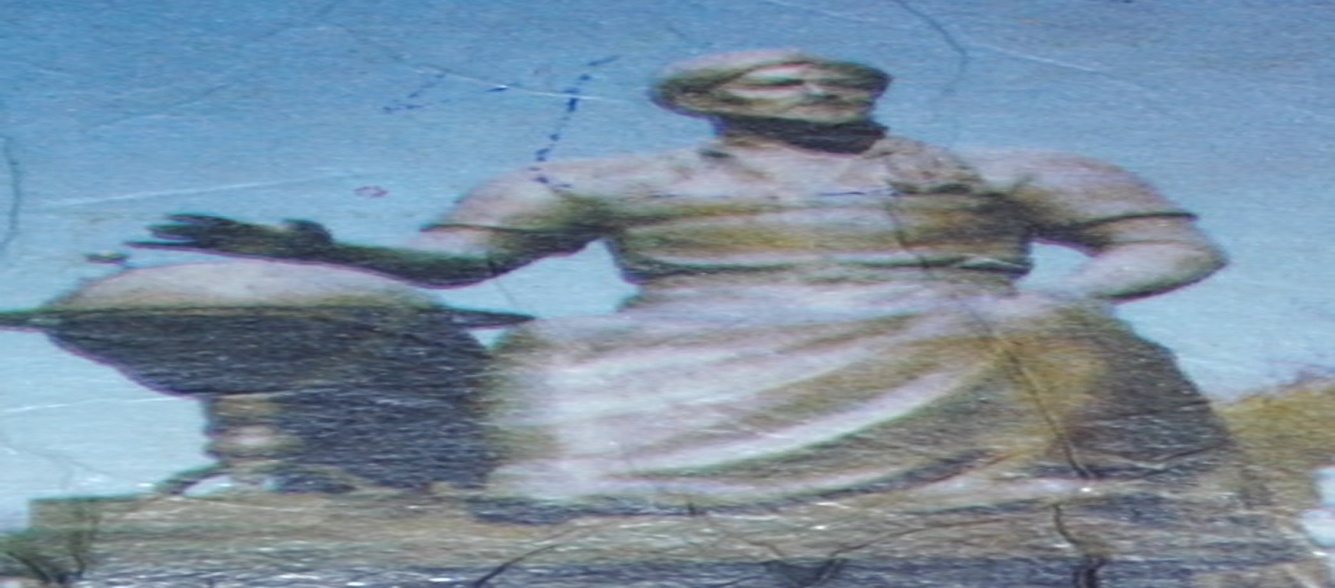 2-boshlovchi     Matematikada  nisbatlar  nazariyasiga  oid  ishlari  katta  ahamiiyatga ega  bo’lgan,”uch  miqdor  qoidasi” nomi nomalumni  topish   qoidasini  yaratgan  buyuk  bobokalonimiz  kim?Javob :    Abu  Rayhon  Beruniy   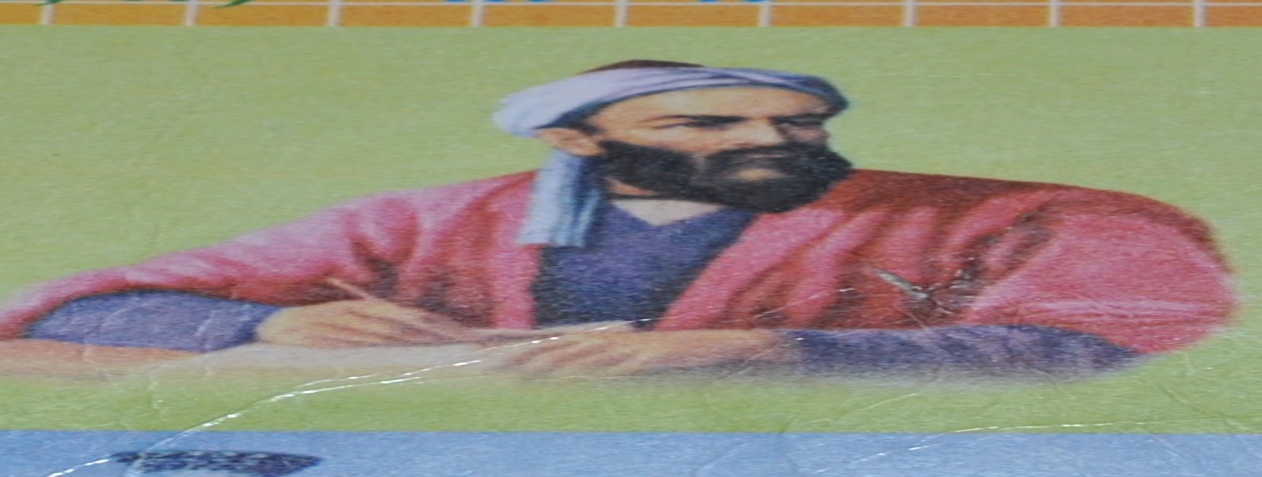 1-boshlovchi  1394  yil  22 martda tug’ilgan   matematik  olim, astronom davlat  arbobi  o’z ilmiy maktabiga,o’z  observatoriyasiga  ega  bo’lgan  sonlarni  “to’rt  usulida “  qo’shish  qoidasini  yaratgan  buyuk  bobokalonimiz  kim?Javob : Mirzo  Ulug’bek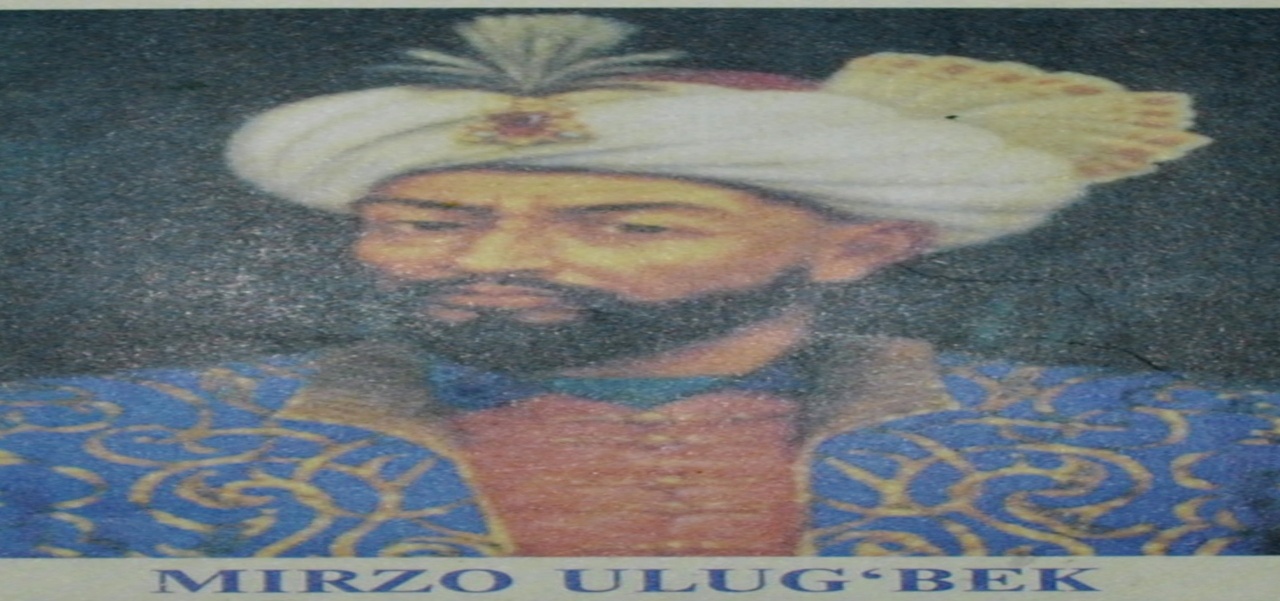 2-boshlovchi   endi navbatnni musiqali dam olishga berib,  davraga 8”A”-sinf o’quvchilarini taklif etamiz.1-boshlovchi   endi navbatni   Endi navbatni tomoshabinlar ishtirokida qiziqarli savol-javobga beramiz. 1-savol. O’zbekistondagi  biror son nomi bilan ataladigan joy nomlarini ayting.Javob: uchquduq,  4  ko’l, 5 1-boshlovchi . 1-boshlovchi   5 kent, uchqo’rg’on,6 ariq, 7 taxta,  qirq  tosh,  qirq  qiz,  ellik qal’a , ming  buloq,…2-boshlovchi .    606  sonini  hech qanday  arifmetik  amal   bajarmasdan  1,5  baravar  oshiring.606  1800ga  buriladi.  3)qachon  3  ni  ko’rib  15  deymiz?Javob:Soat kunduzi 3-00 -15-00 degani2-boshlovchi:.  Endi navbatni 8-“V” sinf o’quvсhilariga berib ular ijrosida matematika tarixiga oid sahna ko’rinishini tomosha qilamiz.1-boshlovchi:Navbatni yumor sahifasiga berib, bu sahifani “Matematiklar kuladi”  deb nomladik. Marhamat tomosha qiling.  Endi so’z navbatini maktabning matematika va informatika fani o’qituvchisi F.Majidovaga berib, fan oyligi munosabati bilan tayyorlangan  bukletlar, referatlar tanlovlarining natijalarini eshitamiz. 